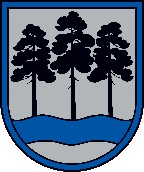  OGRES  NOVADA  PAŠVALDĪBAReģ.Nr.90000024455, Brīvības iela 33, Ogre, Ogres nov., LV-5001tālrunis 65071160, fakss 65071161, e-pasts: ogredome@ogresnovads.lv, www.ogresnovads.lv SAISTOŠIE NOTEIKUMI Ogrē2019.gada 19.septembrī							           Nr.14/2019 (protokols Nr.12; 15.§)  Par Ogres novada pašvaldības 2011.gada 6.maija saistošo noteikumu Nr.15/2011 “Detālplānojums zemes gabaliem Rīgas ielā 27, kadastra apzīmējums 7401-001-0482, Rīgas ielā 29, kadastra apzīmējums 7401-001-0356, kā arī zemes gabala Rīgas iela, kadastra apzīmējums 7401-001-0391 un  zemes gabala ar kadastra apzīmējumu 7401-001-0538 daļās, Ogres pilsētā, Ogres novadā” atcelšanuIzdoti saskaņā ar likuma „Par pašvaldībām” 41.panta pirmās daļas 1.punktuTeritorijas attīstības plānošanas likuma 29.pantu 	Atcelt Ogres novada pašvaldības 2011.gada 6.maija saistošos noteikumus Nr.15/2011 “Detālplānojums zemes gabaliem Rīgas ielā 27, kadastra apzīmējums 7401-001-0482, Rīgas ielā 29, kadastra apzīmējums 7401-001-0356, kā arī zemes gabala Rīgas iela, kadastra apzīmējums 7401-001-0391 un  zemes gabala ar kadastra apzīmējumu 7401-001-0538 daļās, Ogres pilsētā, Ogres novadā”.Domes priekšsēdētājs						                                  E.Helmanis	